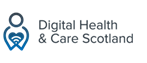 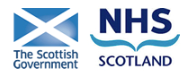 Triage Risk Assessment ToolThe tool is based on Lime Survey, an open source platform whose instance has been installed by the Show team on a NSS web server. Access is only available from SWAN to authorised individuals. The tool is based on a set of questions whose answers provide the final risk score. The risk assessment tool is available on:https://www.yoursurvey.scot.nhs.uk/index.php?r=survey/index/sid/455432/newtest/Y/lang/enAimsThe tool provides a high level risk assessment of information systems whose score highlights whether further and more detailed information such as Security System Policy is required.  The main aims are described below:To help Boards achieve compliance with National Security Policy FrameworkTo provide an efficient tool that follows a reliable and consistent algorithm to measure information system riskScopeThe survey tool could be deployed to all the 22 organisations which form NHS Scotland. At the moment is only a proof of concept which requires testing to make sure that the score is reliable and valid. The level of risk score could be entered in the asset register.QuestionsThe questions are divided into four categories that reflect the tables below: “background questions”, “about the data”, “about the solution” and “information governance”. The tables have the following columns:Question code in the questionnaire Description includes the questionBackgroundAbout the data(*) We are asking for how many times the app is predicted to be used in year (estimate gross figures)About the solutionInformation governanceScores RISK = Likelihood * impact = [A] * [B] = 2.4 * 2.8 = 6.72  rounded: 7Based on the outcome of the risk assessment complete the corresponding next steps.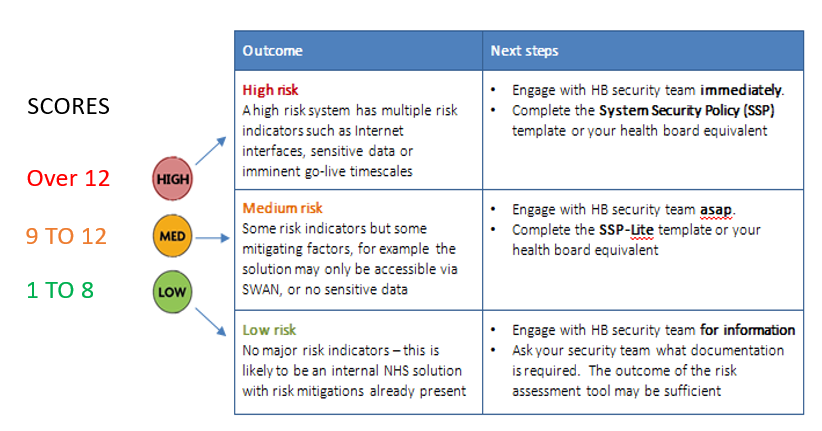 If any of the IG6 (PIA) answers are YES, a DPIA is required  (refer to NHS Scotland IG Pack, DPIA template)Question codeQuestionB1Your name B2Your emailB3Your contact numberB4Your role in the project in questionB5What is the name of the project/information system/data asset?B6Approximate project budgetTable 7 "B6 - Approximate project budget values"B7Please describe how the solution is paid for (e.g. source of funding, who is paying?)B8How would you describe the profile of the solution?Table 9 "B8 - How would you describe the profile of the solution?"B9When is it planned for the solution to go live?Table 12 "B9 - When is it planned for the solution to go live?"Question codeDescriptionD1Data in scopeTable 5 "D1 - Data in scope values"D2Volume of personal records Question codeDescriptionS1Which organisations will access the data?Table 11 "S1 - Which organisations will access the data?"S2High level architecture of the systemTable 14 "S2 - If an information system will be implemented describe the high level architecture”S3Location of the data hostedTable 13 "S3 - Where will any parts of the solution or data be hosted?"S4How many users will access the data?Table 8 "S4 - Approximately how many users will access the system/data?"S5Are any aspects of the solution covered by independent security certification?Question codeDescriptionIG1Will personal data be shared with another organisation?If  “yes” then data sharing agreement is requiredIG2Controls in placeTable 10 "IG2_6 - Patching policy in place to ensure all infrastructure kept up to date (all critical and security patches applied within 4 weeks of release)?"IG3Concerns about the projectIG5Will data be processed by third party?If “yes” then data processing agreement is requiredIG6 PIAIF any of the PIA questions is YES, a DPIA is required (refer to NHSScotland IG Pack, DPIA template)IF any of the PIA questions is YES, a DPIA is required (refer to NHSScotland IG Pack, DPIA template)IG6PIA triage questionsYES/NO 1.The work involves carrying out a systematic and extensive evaluation of people’s personal details, using automated processing (including profiling). Decisions that have a significant effect on people will be made as a result of the processing.  Includes: Profiling and predicting, especially when using aspects about people’s work performance, economic situation, health, personal preferences or interests, reliability or behaviour, location or movementsProcessing with effects on people such as exclusion or discrimination Excludes:Processing with little or no effect on peopleY2.The work involves carrying out large scale processing of any of the special categories of personal data, or of personal data relating to criminal convictions and offences. Includes:Racial or ethnic origin dataPolitical opinions dataReligious or philosophical beliefs dataTrade Union membership dataGenetic data Biometric data for the purpose of uniquely identifying a personHealth dataSex life or sexual orientation dataData which may generally be regarded as increasing risks to people’s rights and freedoms e.g. location data, financial dataData processed for purely personal or household matters whose use for any other purposes could be regarded as very intrusiveTo decide whether processing is large scale you must consider:The number of people affected by the processing, either as a specific number or as a proportion of the relevant populationThe volume of data and/or the range of different data items being processedThe duration or permanence of the processingThe geographical extent of the processing activity Y3. The work involves carrying out large scale and systematic monitoring of a publicly accessible area. Includes processing used to observe, monitor or control people.N4. The work involves matching or combining datasets e.g. joining together data from two or more data processing activities performed for different purposes and/or by different organisations in a way that people would not generally expect; joining together data to create a very large, new dataset.  N5.The work involves processing personal data about vulnerable groups.  This includes whenever there is a power imbalance between the people whose data are to be used e.g. children, the mentally ill, the elderly, asylum seekers, and the organisation using their personal data. NO. May happen but not targeted 6.The work involves significant innovation or use of a new technology. Examples could include combining use of finger print and face recognition for improved physical access control; new “Internet of Things” applications.Y7.The work involves transferring personal data across borders outside the countries listed in the ICO website ?  EEA countriesCountries with an ‘Adequacy decision’ . You can view an up to date list of the countries which have an adequacy finding on the European Commission's data protection website. covered by the  EU-US Privacy Shield framework. check on the Privacy Shield list to see whether the organisation has a current certification; orCovered by Canada’s PIPEDAN8.The work involves processing that will prevent people from exercising a right or using a service or a contract  e.g. processing in a public area that people passing by cannot avoid. NIMPACTScoreLIKELIHOODScoreD14IG21D22S11B62S25B83S34S41B93TOTAL IMPACT SCORE12TOTAL LIKELIHOOD SCORE14Impact score normalised[A] =  (Impact score / 25) * 5[A ] = 12/25*5 = 2.4Likelihood score normalised[B] = (Impact score / 25) * 5 [B] = 14/25*5 = 2.8